Publicado en Ciudad de México el 27/06/2019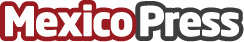 El Lunario abre sus puertas al género norteño con Flor Yvone y Grupo PalomoFlor Yvone, la reconocida cantautora regiomontana poseedora de un Récord Guinness  gracias a que su canción 'No me conoces aún' se mantuvo en primer lugar de permanencia durante un año en la lista Billboard, y la agrupación más versátil del género norteño, Grupo Palomo, quienes grabaron este exitoso tema, unirán sus voces en una inolvidable velada íntima el próximo 2 de agosto en el Lunario del Auditorio NacionalDatos de contacto:Eneas Mares Paris5565867100Nota de prensa publicada en: https://www.mexicopress.com.mx/el-lunario-abre-sus-puertas-al-genero-norteno Categorías: Nacional Música Entretenimiento Eventos Nuevo León Ciudad de México http://www.mexicopress.com.mx